Как создать и настроить  Google CalendarВы можете посмотреть видео урок по подключению Google Calendar на канале YouTube: https://youtu.be/KeEkqQJCMQwВладельцы помещений могут подключить свой  Google Calendar (находится по ссылке https://calendar.google.com/ ) и получать сведения об аренде своих помещений на сайте RentaTeka.com в виде записи событий календаря.Создание и настройка календаря несколько длительный и запутанный процесс, который предоставляет компания Google. Мы постарались максимально подробно описать и проиллюстрировать необходимые действия. В случае затруднений, обращайтесь к администратору сайта РентаТекаВ первую очередь Вам необходимо создать приложение Google Calendar, которое непосредственно добавляет/удаляет заказы на бронирования, как события календаря и предоставить ему доступ к календарям. Примечание: Запись событий аренды помещений в календаре имеет только информационный характер. Удаление или редактирование записи в календаре не влияют на статус бронирования в системе РентаТека. Как создать приложение Google Calendar.На своём компьютере создайте папку, в которую Вы будете сохранять сведения в ходе настройки календаря. В этой папке создайте текстовый файл для дальнейших записей.Для создания приложения создайте аккаунт и авторизуйтесь в Google по ссылке https://www.google.ru (как создать аккаунт Google не входит в содержание этого документа)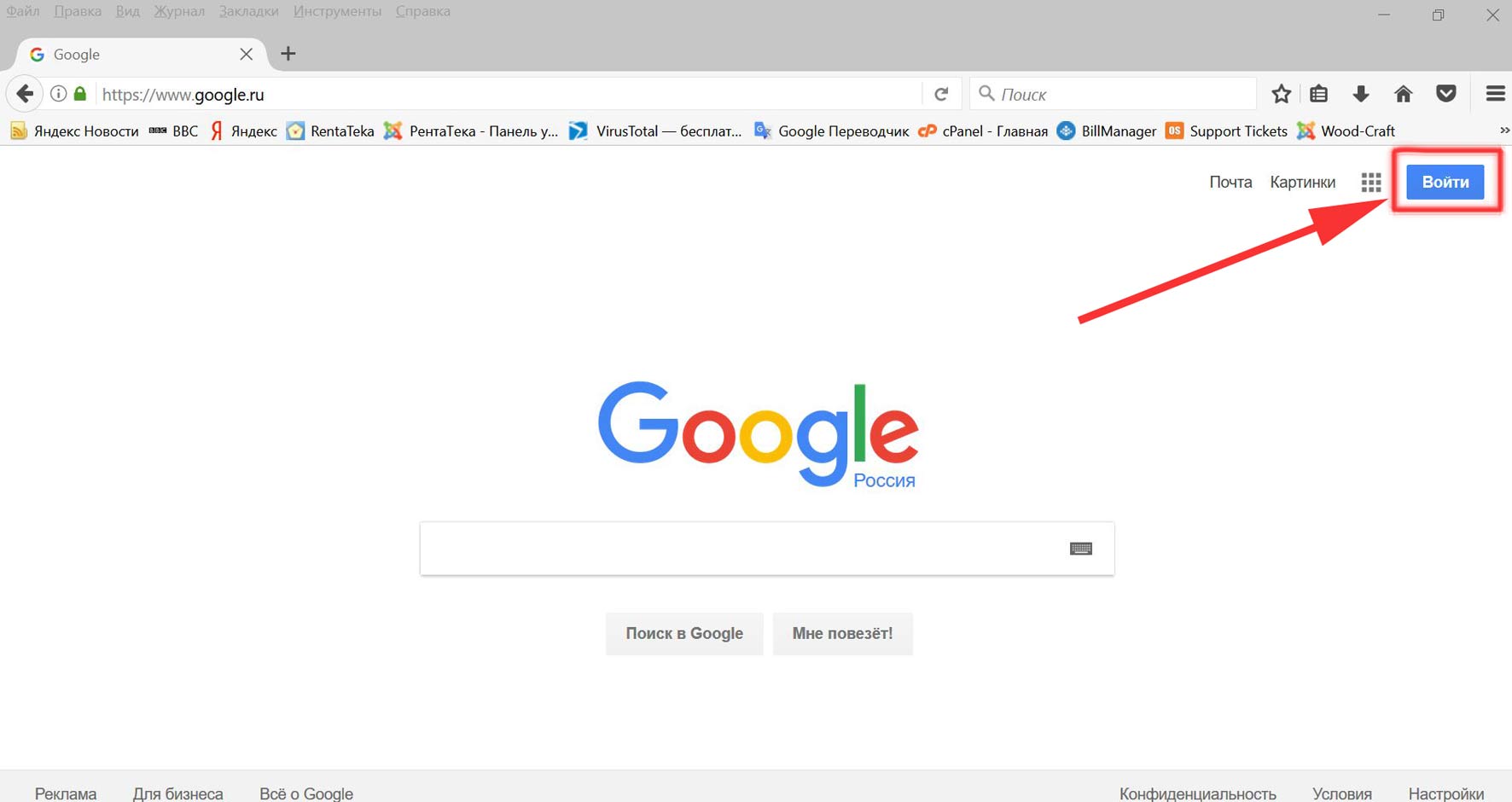 После авторизации перейдите на страницу  “Google APIs” по ссылке: https://console.developers.google.com/project Кликните по кнопке «Создать проект» 
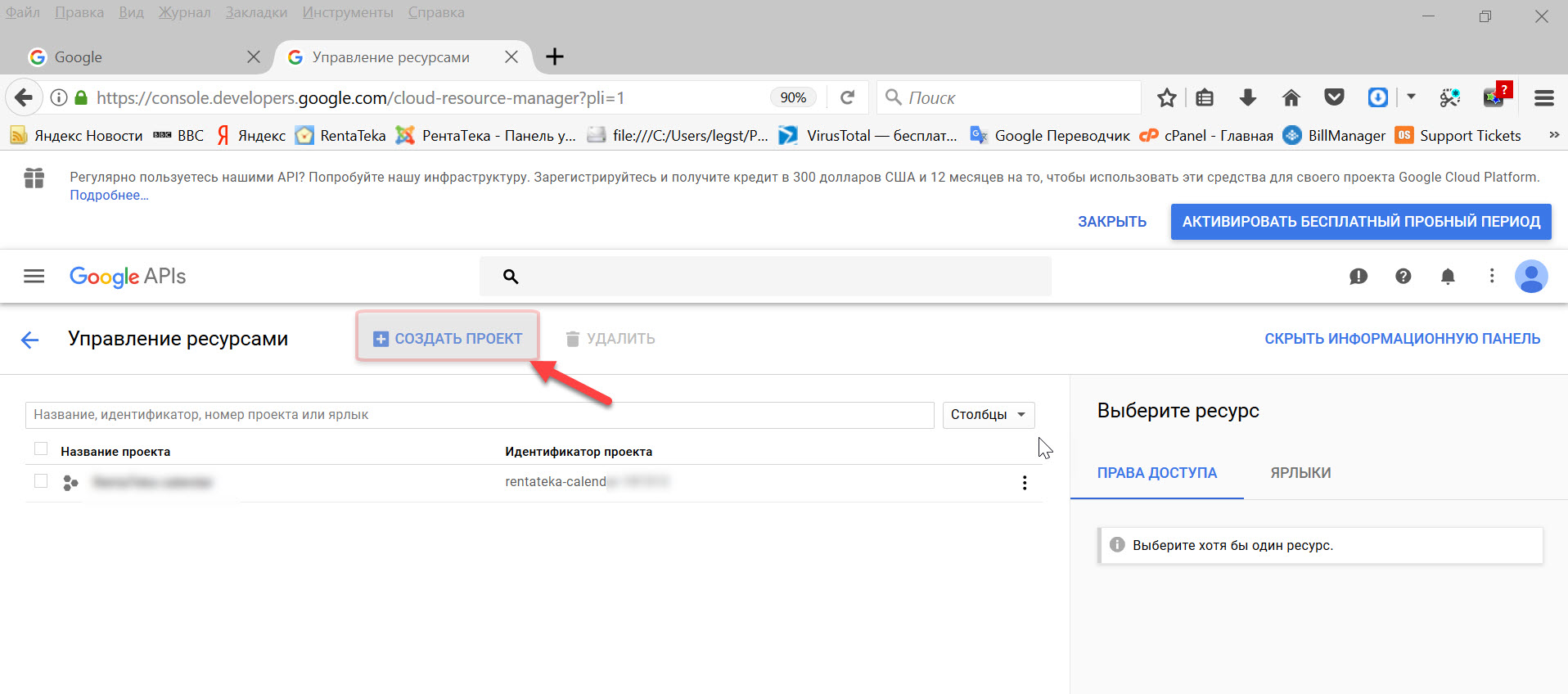 В открывшейся странице с заголовком «Создания проекта» введите имя проекта (любое понятное Вам латинскими буквами), в примере – «Kabinet», согласитесь с условиями (если будут предложены) и кликните по “Создать”. Сейчас создайте новый текстовый файл, в который Вы будете копировать сведения. Сохраните в этом файле  название приложения, которое вы впоследствии вышлите администратору сайта РентаТека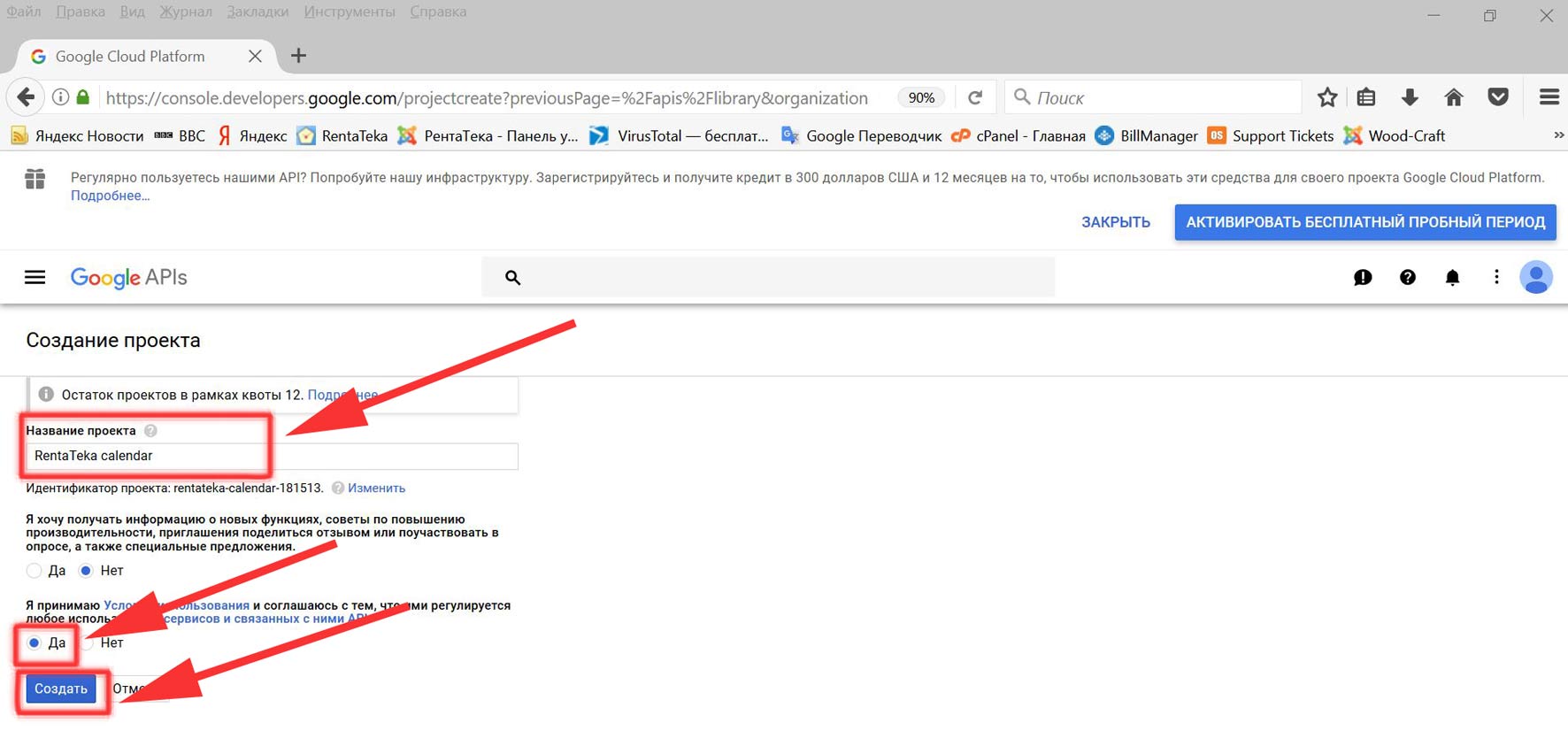 На открывшейся странице кликните на название заголовка: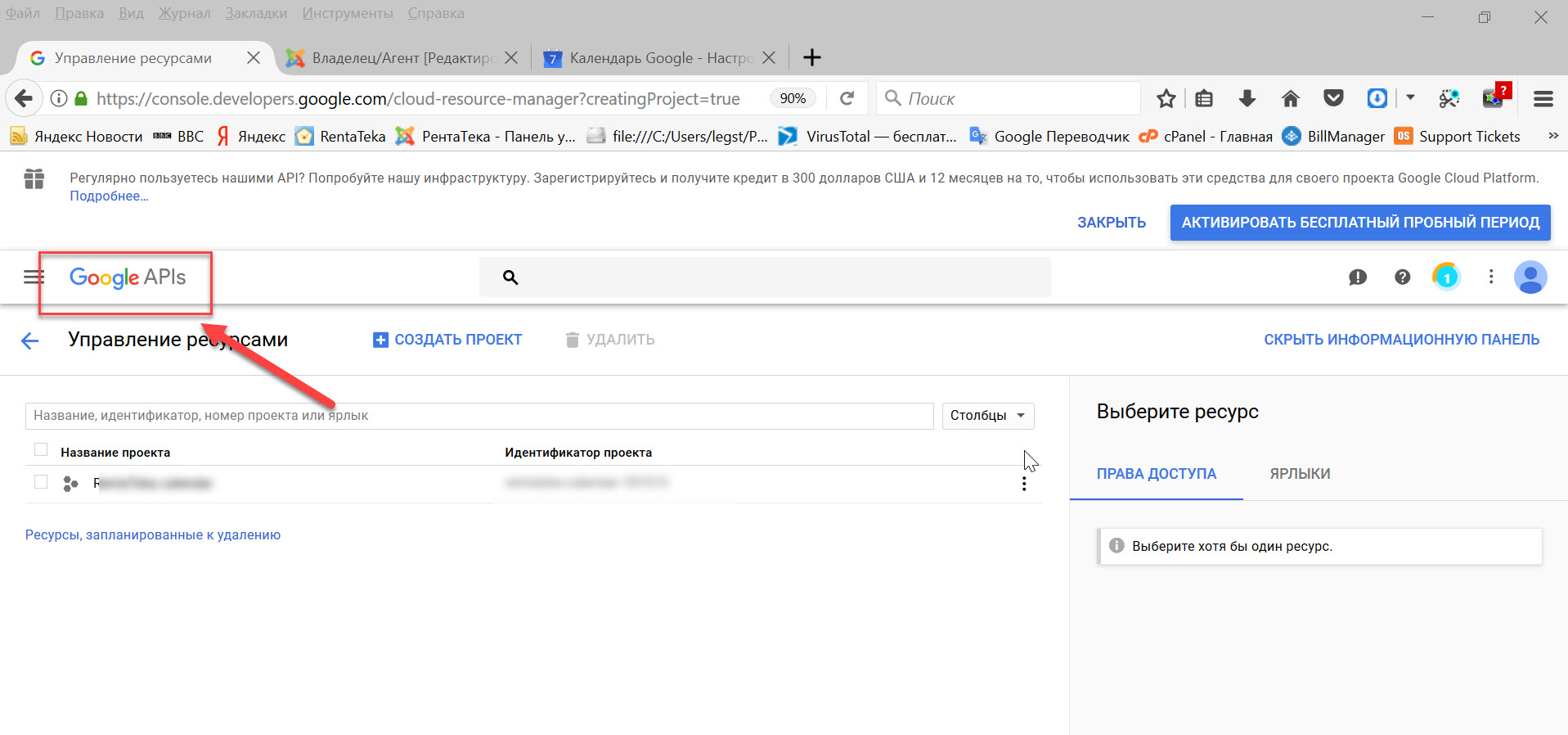 В открывшейся странице:-  правее названия страницы выберите в открывающемся списке название Проекта, который вы создали - кликните по ссылке «ВКЛЮЧИТЬ API И СЕРВИСЫ»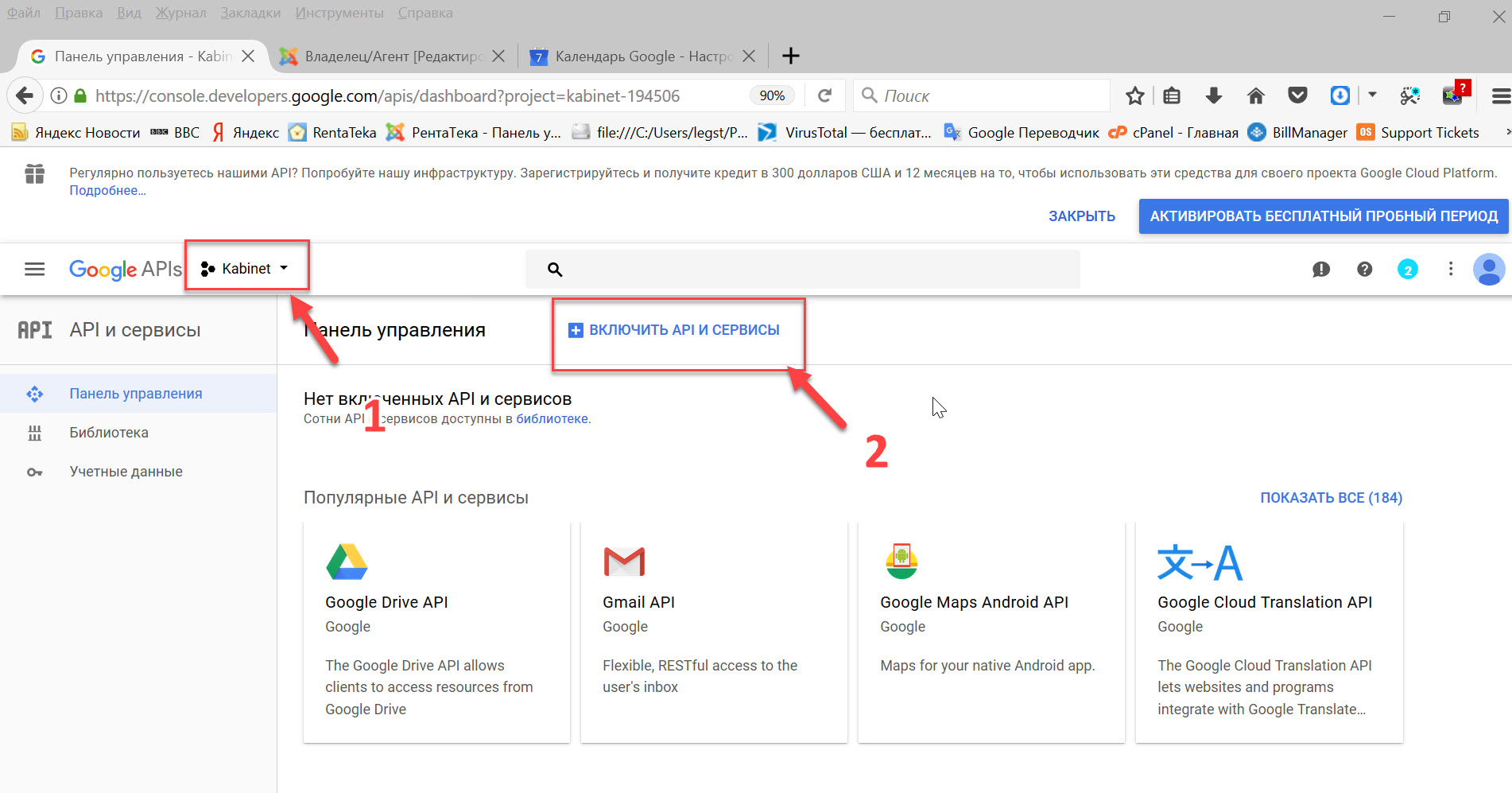 В появившемся окне:- в поисковой строке введите название приложения “ Google calendar API ”, после открытия следующей страницы с результатами поиска, кликните по  соответствующей API ссылке.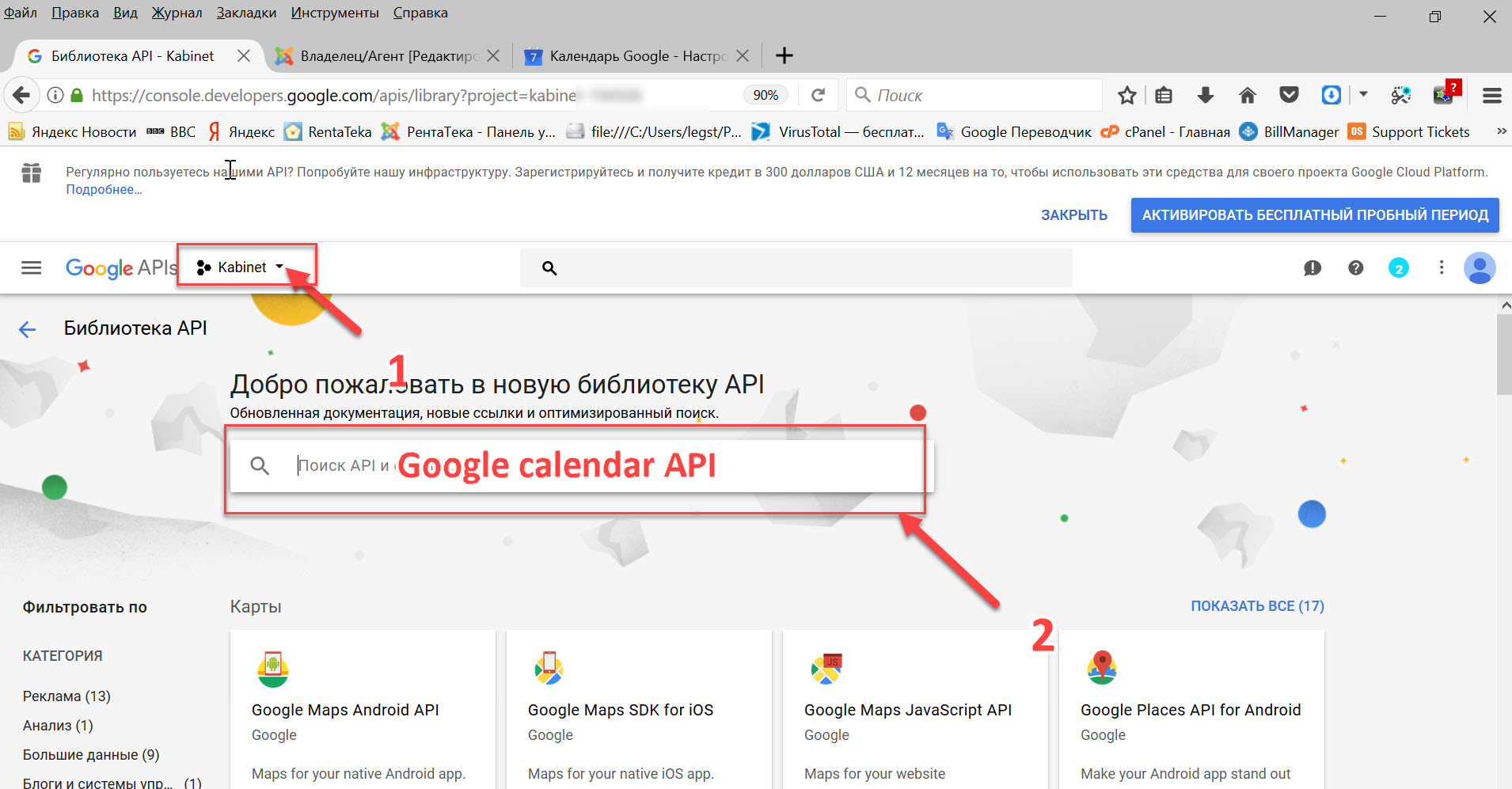 Здесь, выберите соответствующее приложение и в открывшемся окне будет предложено «Включить» его: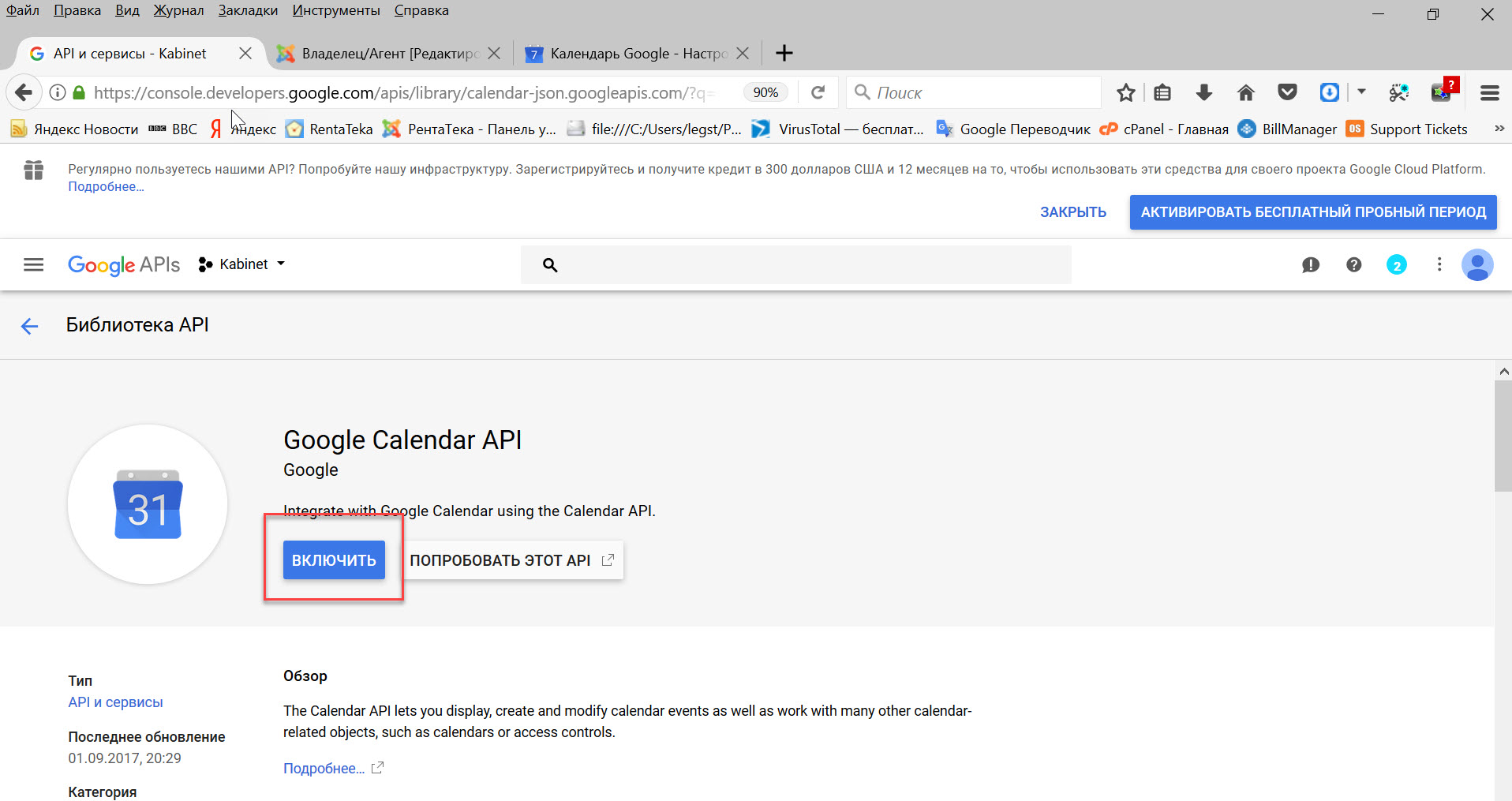 Далее, после непродолжительного процесса включения,  будет предложено создать учетные данные для использования этого API (приложения), жмём кнопу  «Создать»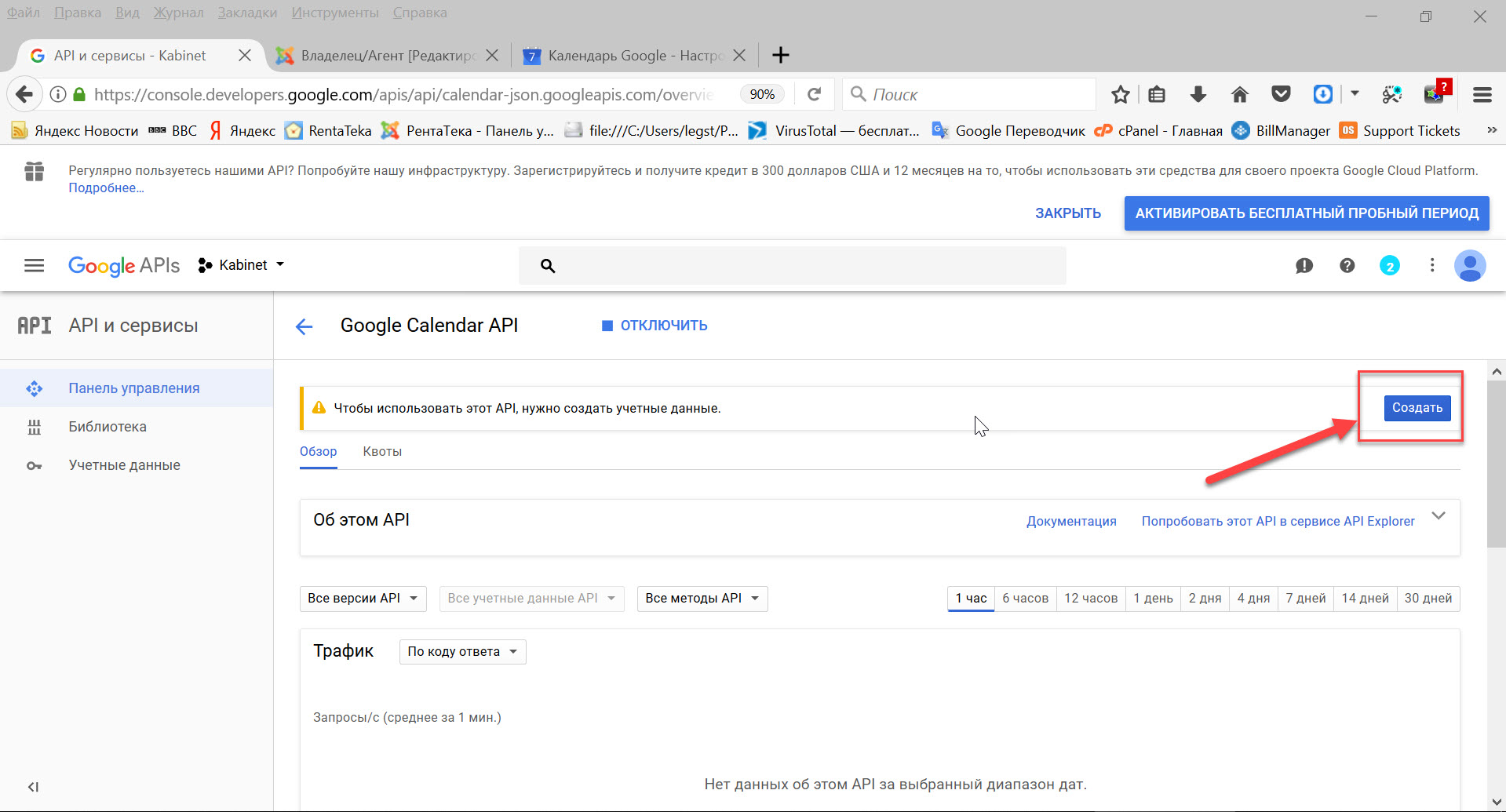 Вы перейдете на страницу «Добавление учетных данных».Здесь: 1. Выберите значение для параметра «Откуда Вы будете вызывать API» - «Веб сервер» 2. и нажмите на ссылку «Сервисный аккаунт». 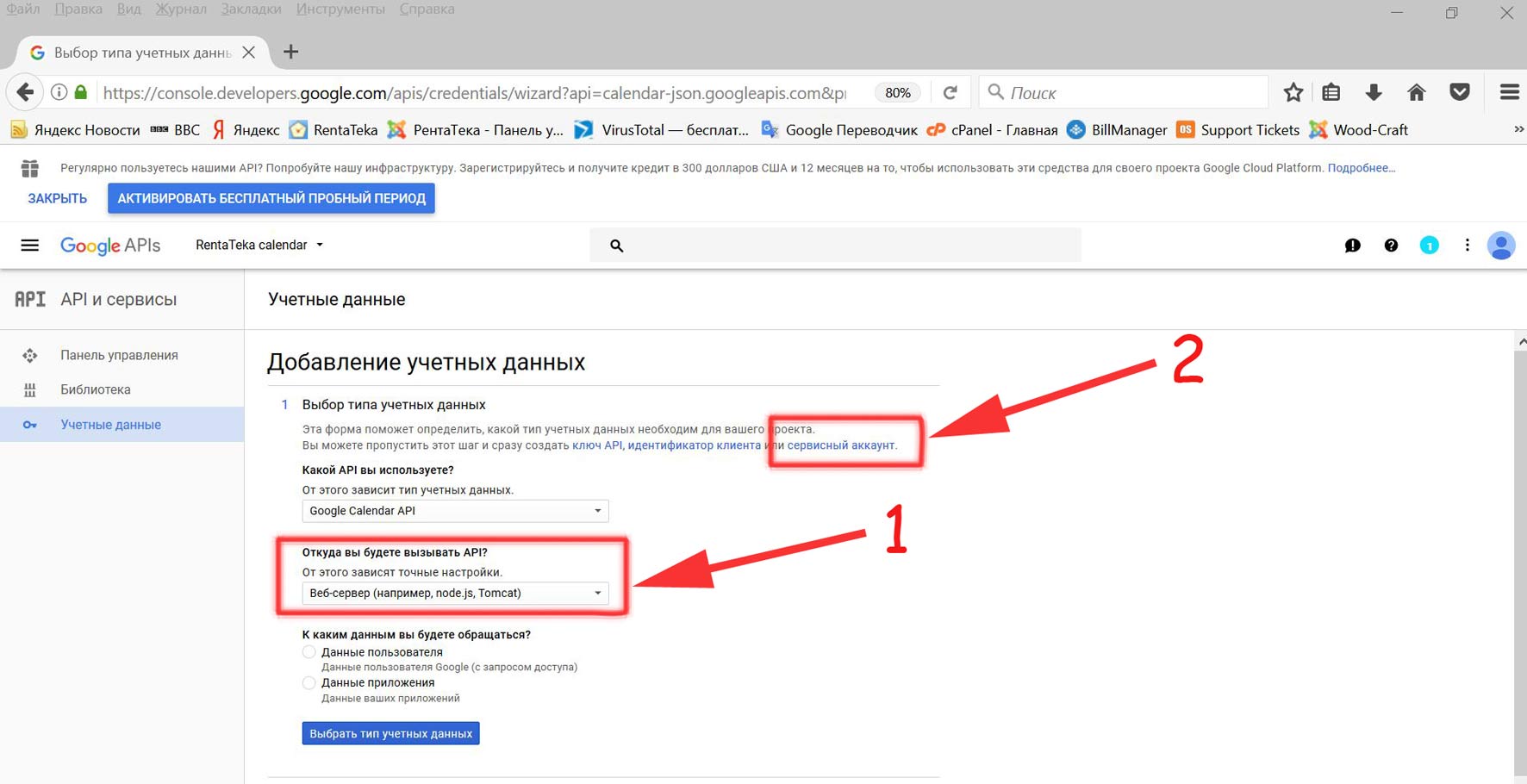 Вы перейдете на страницу «Управление сервисными аккаунтами», где необходимо кликнуть по кнопке «Создать сервисный аккаунт», откроется всплывающее окно, в котором:- Назовите сервисный аккаунт (например “ Calendar РентаТека ”)  - и справа  выберите роль Проект (Project) – «Владелец». -Введите идентификатор сервисного аккаунта (любой, в примере calendar). - Поставьте галочку на «Создать новый закрытый ключ» - и выберите тип ключа P12. - Затем кликните по кнопке «Создать».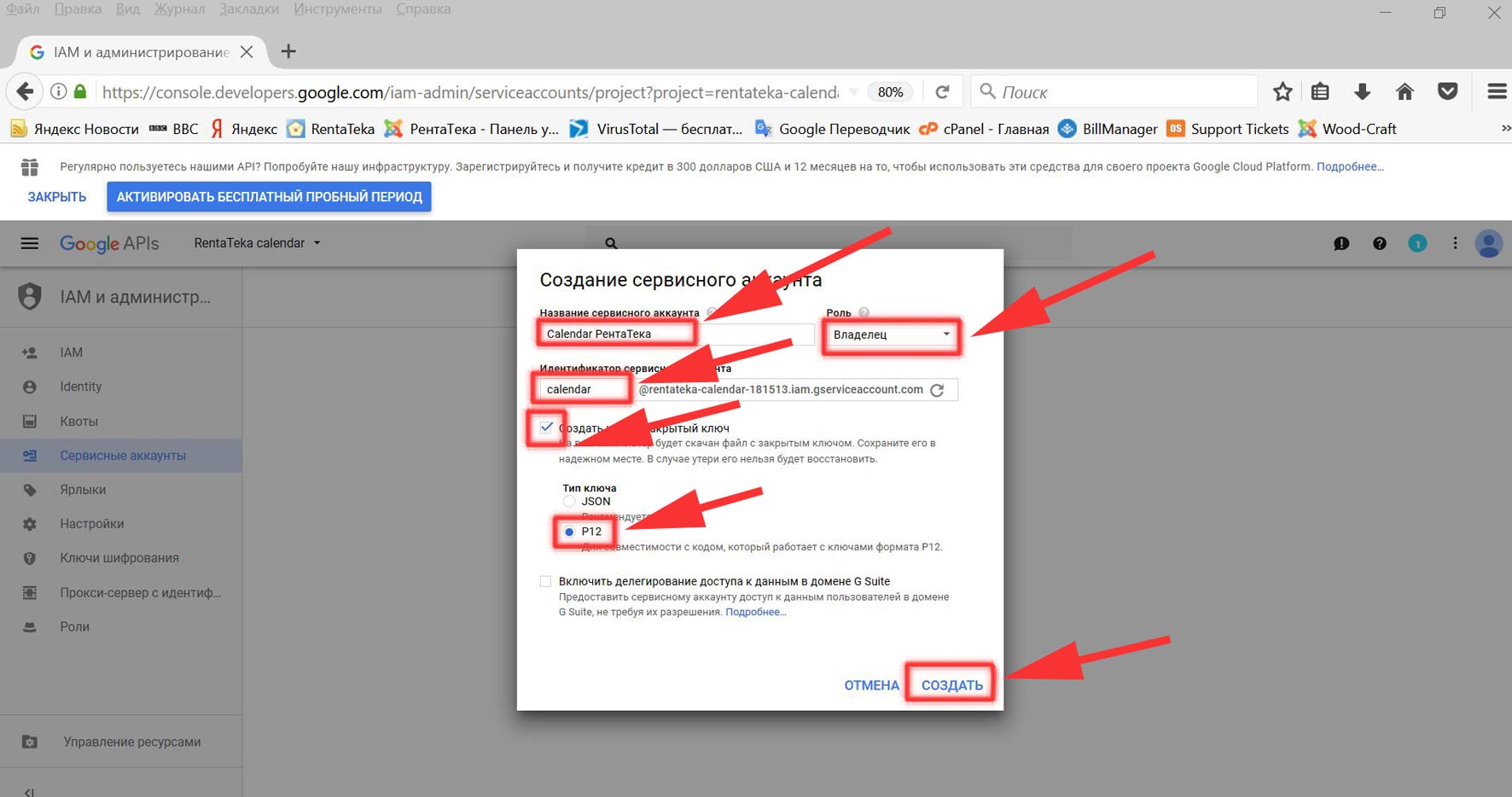  Вам будет предложено сохранить секретный ключ на Вашем компьютере. Файл секретного ключа будет создан и, в зависимости от настроек Вашего компьютера, будет  сохранен на Вашем компьютере. Однако, данный ключ в последующем будет пересоздан, поэтому, если у Вас есть возможность отказаться от сохранения,  его сохранять сейчас не надо.Далее  откроется страница «Сервисные аккаунты в проекте … (имя проекта)». Внимание: На странице «Сервисные аккаунты в проекте … (имя проекта)» скопируйте значения Идентификатора сервисного аккаунта и сохраните в ранее созданный текстовый файл на компьютере для дальнейшей отправки администратору сайта РентаТека.Следующими действиями Вам необходимо получить значение Client ID. Кликните на значок в виде трёх горизонтальных черточек левее Заголовка Google AIPs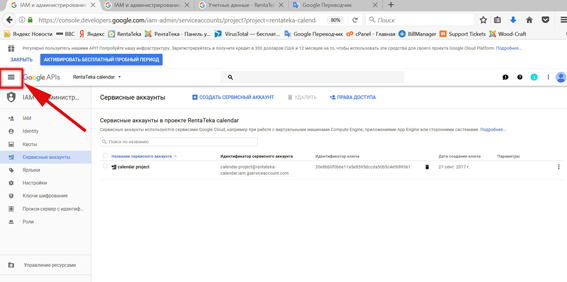 В появившемся окне в разделе «API  и сервисы» выберите раздел «Учетные данные», На вкладке «Создать учетные данные»  выберите вкладку “Идентификатор клиента OAuth” и перейдёте на вкладку «Создать идентификатор клиента» на которой кликните по кнопке «Настроить окно запроса доступа»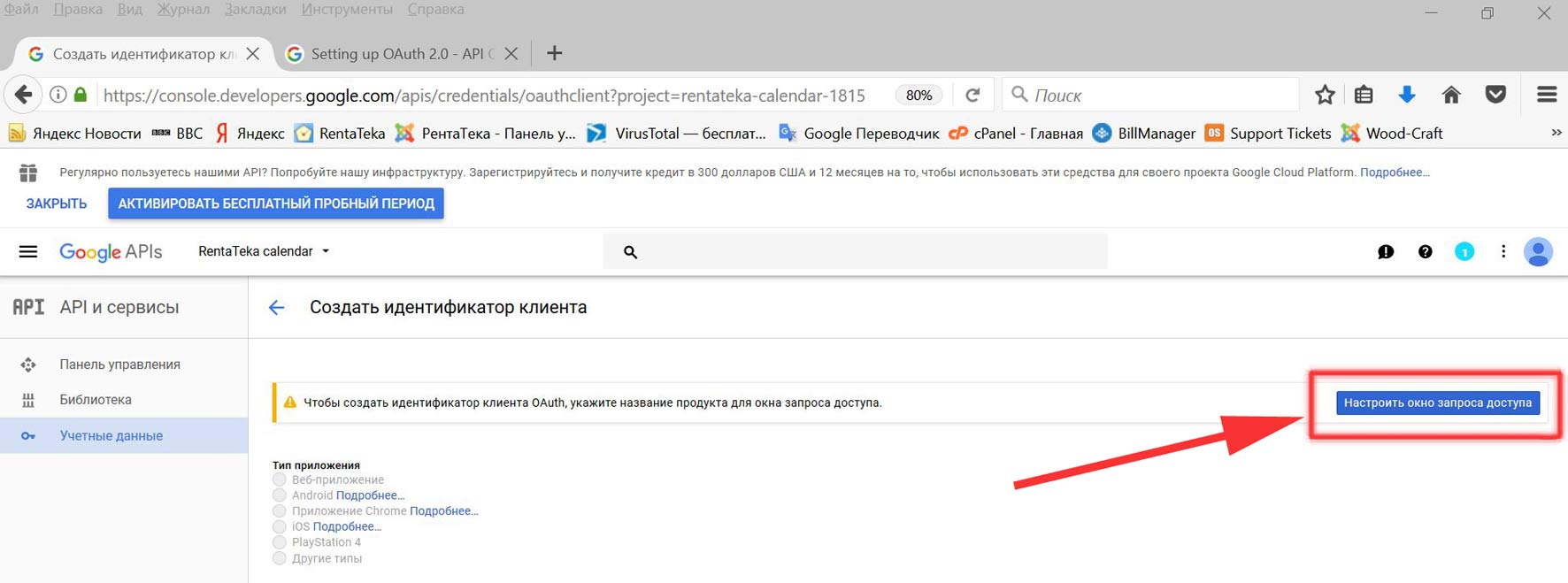 Здесь будет показан Ваш адрес электронной почты в аккаунте Google и Вам необходимо будет ввести название продукта (опять любое понятное, например Calendar RentaTeka ) и «Сохранить».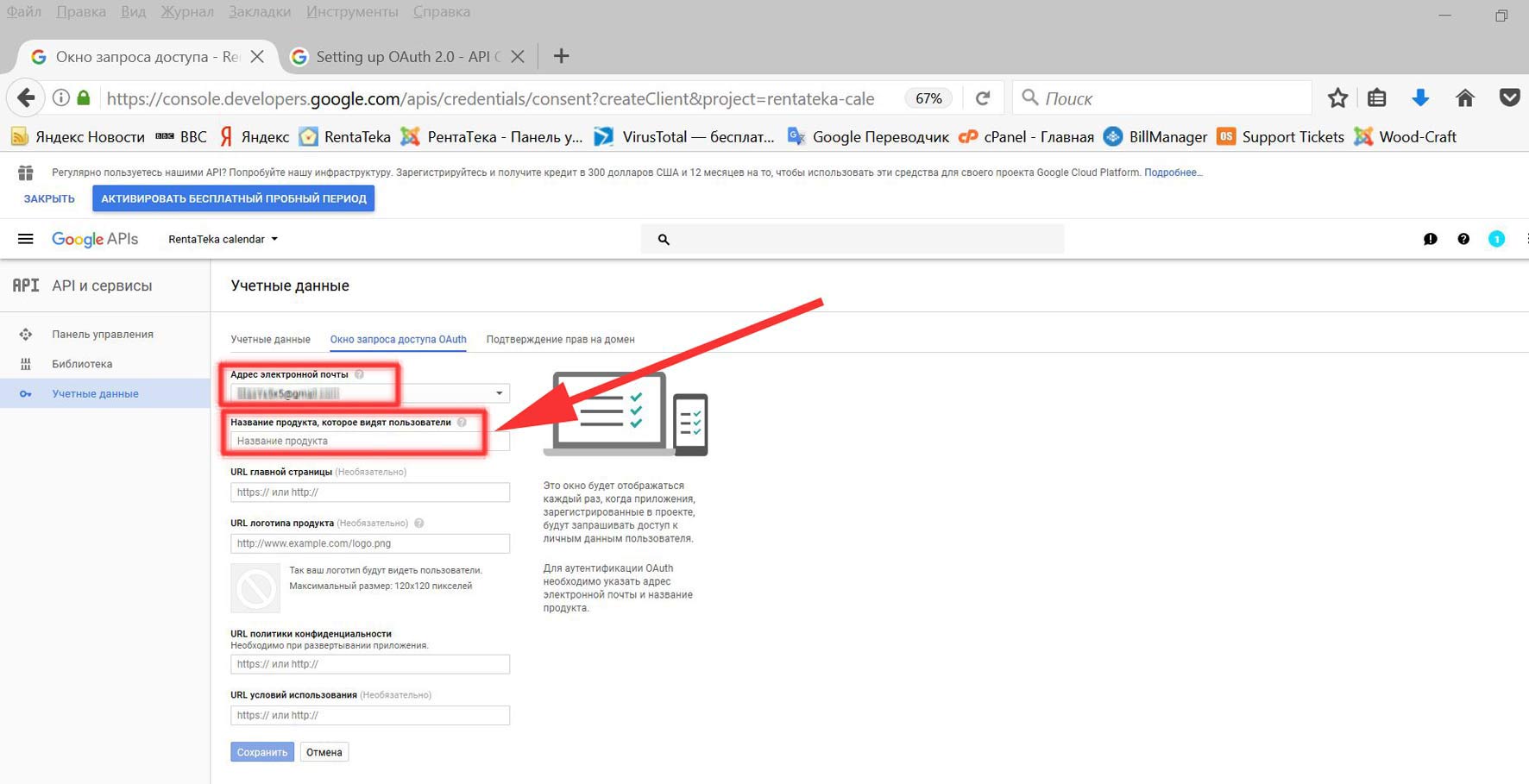 Далее Вы перейдёте на вкладку «Создать идентификатор клиента». - Выберите тип приложения «Веб приложение», для открытия соответствующих ролей ввода- введите название (в примере Calendar RentaTeka)  -  кликните  кнопку «Создать». 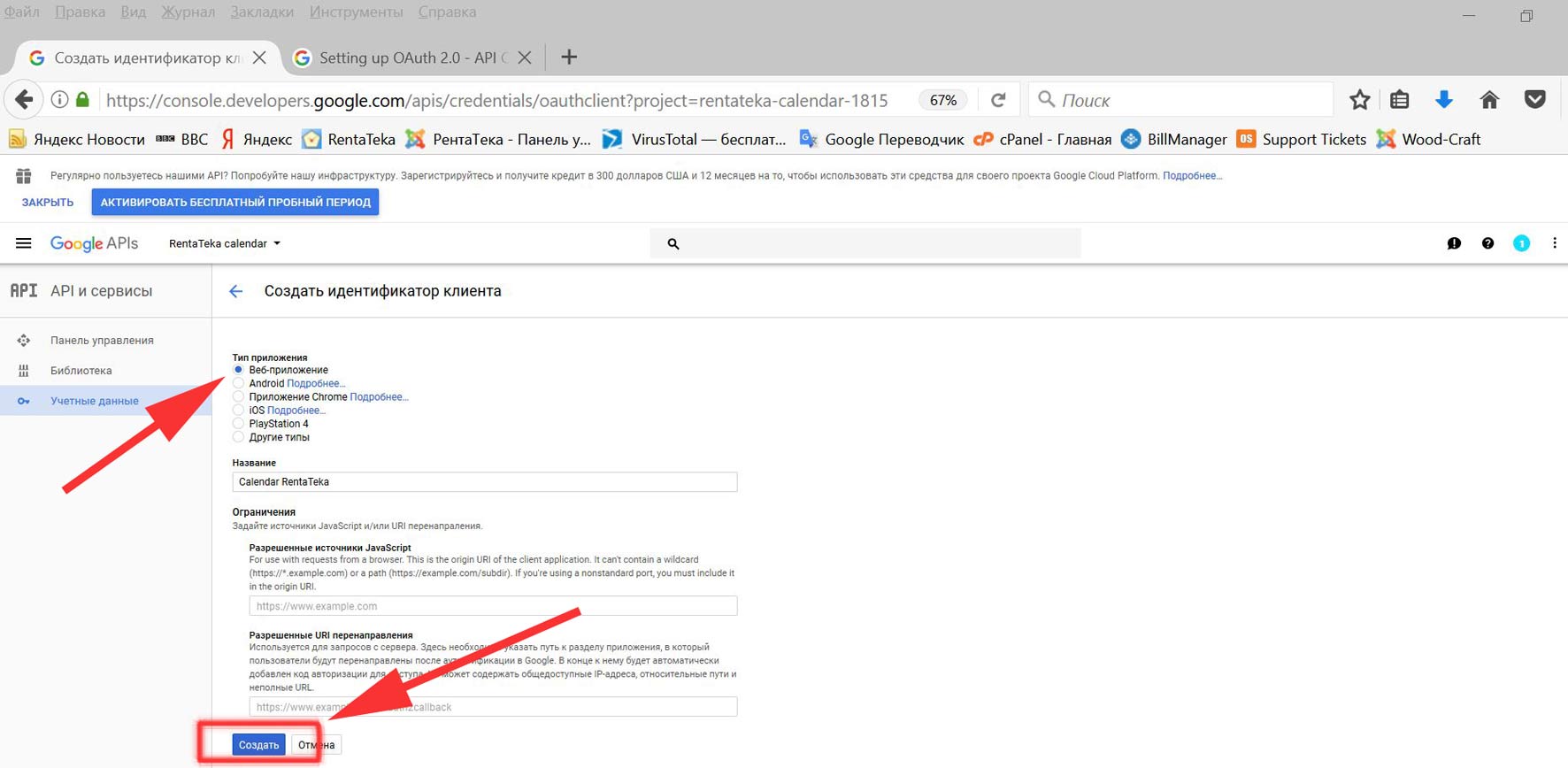 Будет показано всплывающее окно «Клиент OAuth»  с созданными идентификатором клиента (Client ID) и секретным словом к нему.В результате этих действий:Вы будете иметь приложение Google с Вашим «Названием сервисного аккаунта», которое Вы ввели на первом этапе.На вкладке Google «Три черточки»(сверху у названия страницы)-IAM и администрирование-Сервисные аккаунты Вы получите значение  «Идентификатора сервисного аккаунта»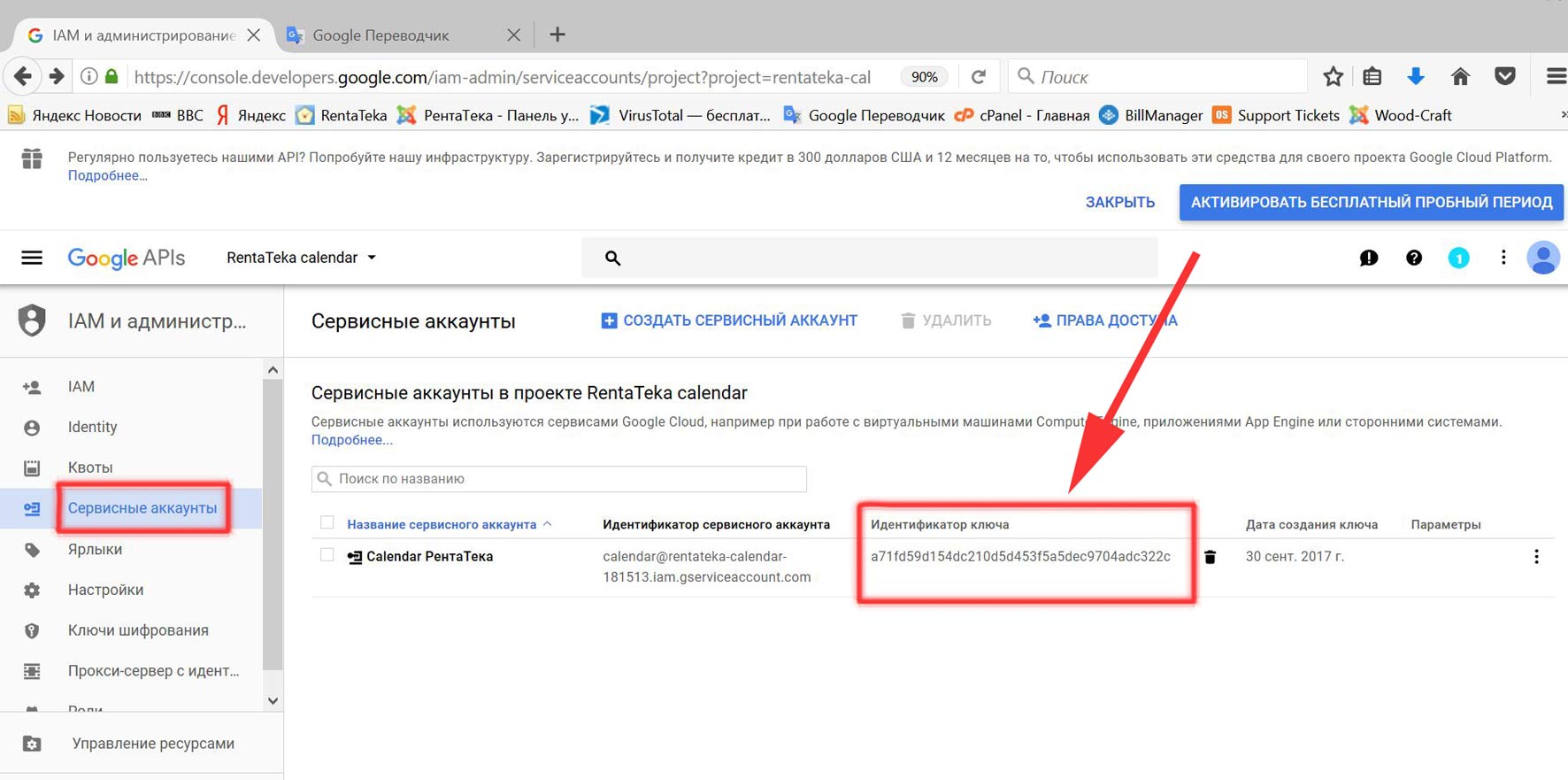 На вкладке «Три черты»-«API и сервисы»-«Учетные данные» Вы получите «Идентификатор клиента» (Google Client ID:)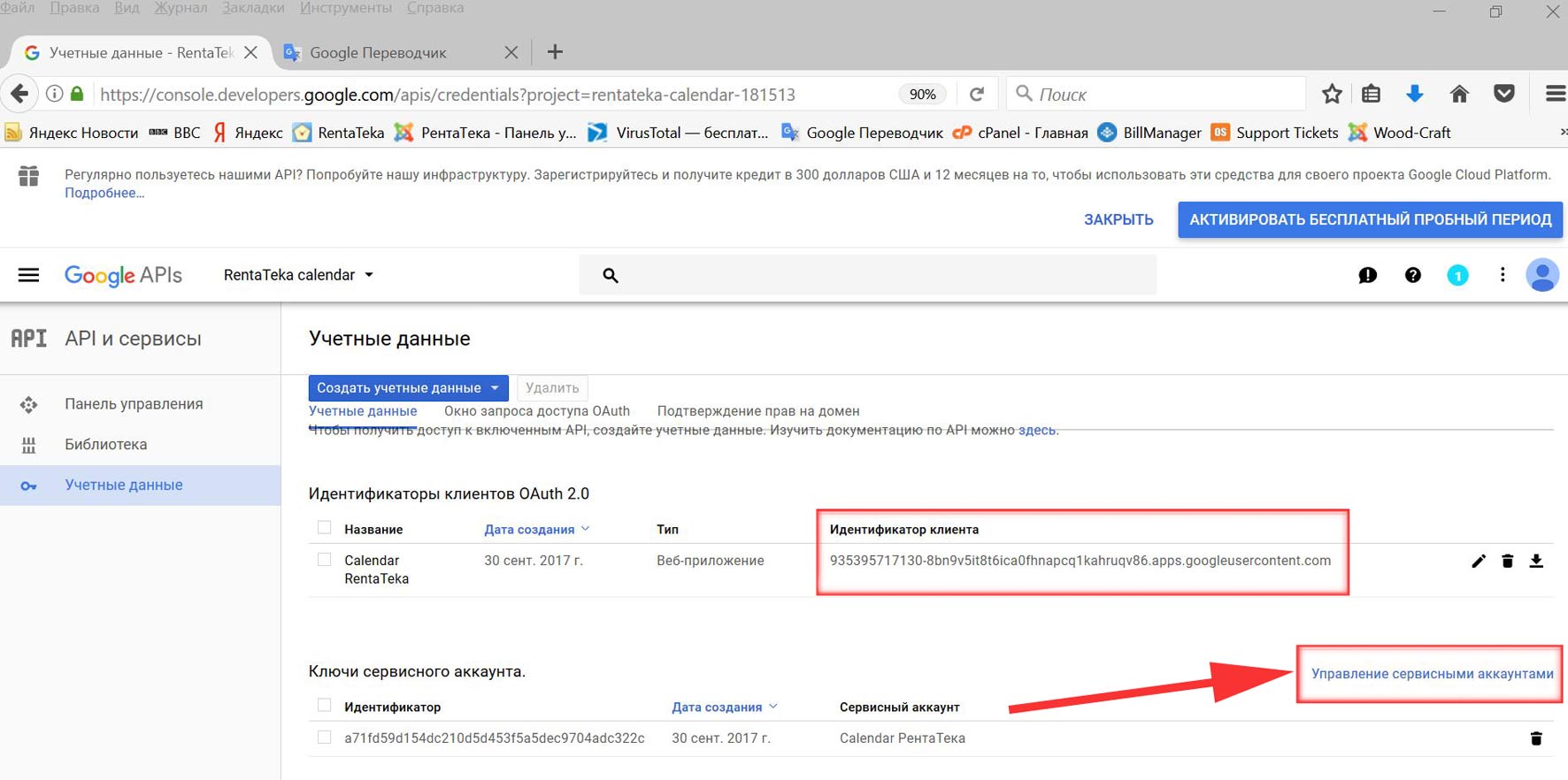 Кликнув по «Управлению сервисными аккаунтами» Вы перейдёте на страницу Сервисные аккаунты, где рядом с о строкой своего серверного аккаунта надо кликнуть по трём горизонтальным точкам и в выпадающем окне выбрать «Создать ключ»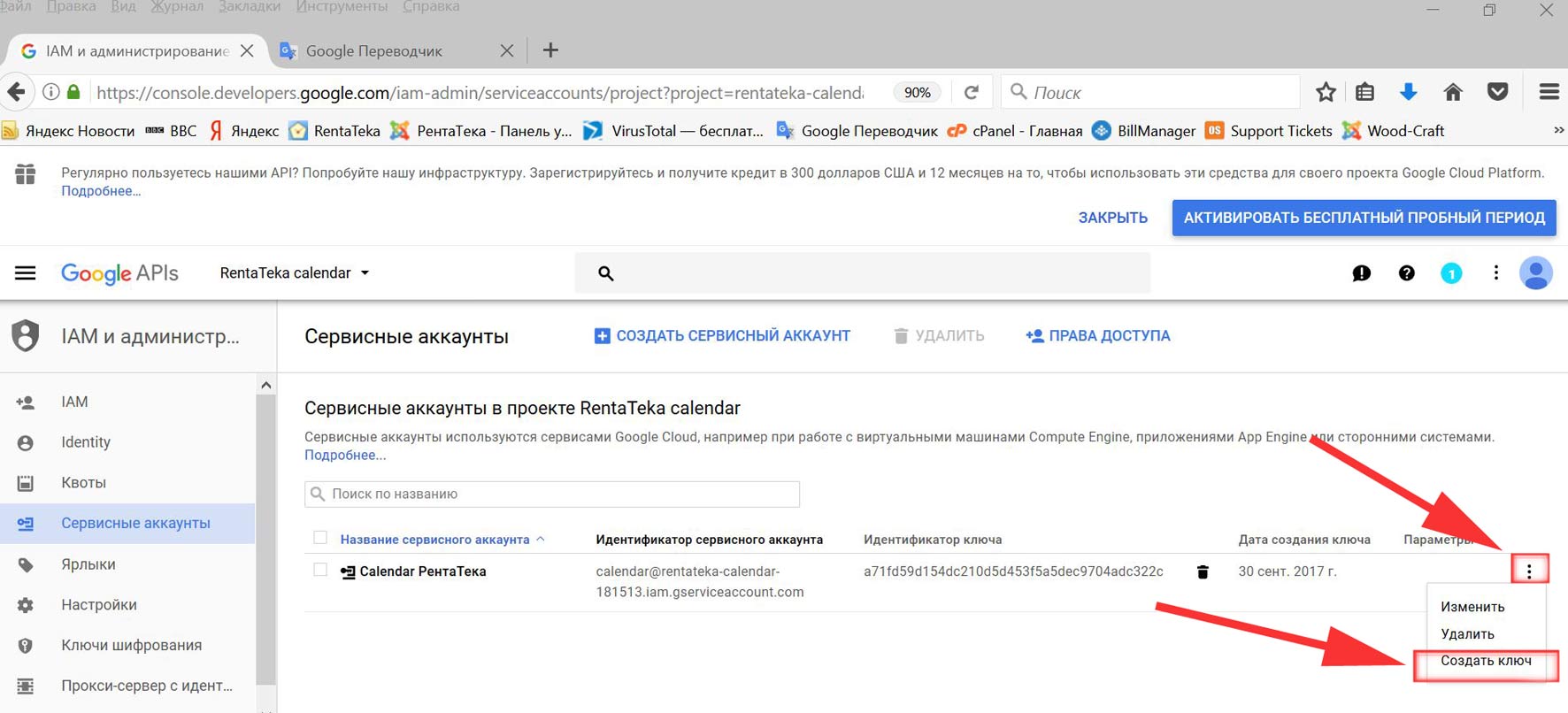 Во всплывающем окне Вам необходимо выбрать тип ключа P12 и нажать «Создать», будет предложено сохранить на компьютере новый закрытый ключ. Сохраните файл на компьютере в созданной вначале папке для последующей его отправки администратору сайта РентаТека и привязки страниц Ваших помещений. 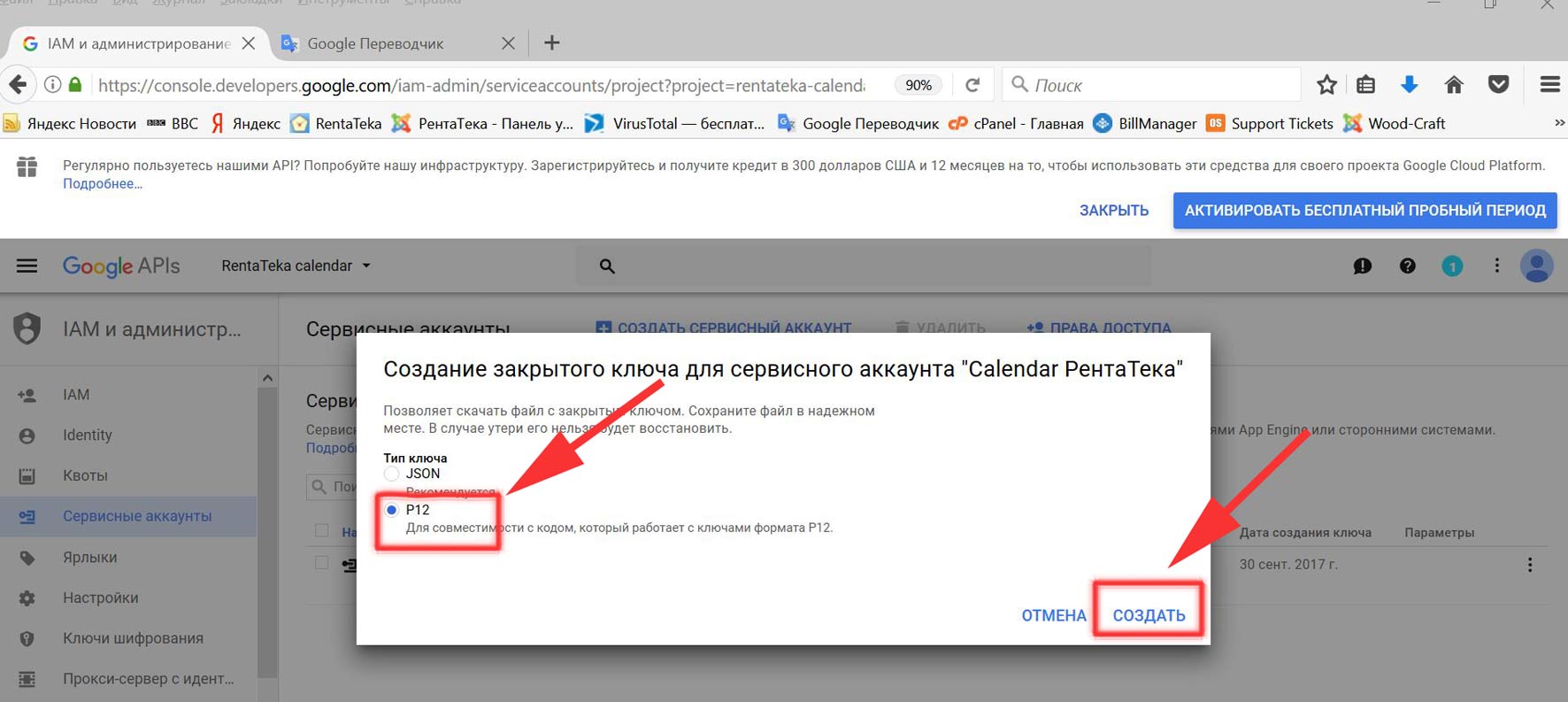 Значения: Client ID, название проекта, Идентификатор сервисного аккаунта необходимо скопировать в текстовый документ и отправить его вместе с файлом ключа P12 выслать администратору сайта РентаТека со сведениями о настройке календаря..Настройка Google CalendarДалее Вам необходимо скопировать и отправить значение идентификатора календаря Calendar ID из окна настроек своего календаря. Для этого откройте календарь в Браузере, можно по ссылке https://calendar.google.com/В правом верхнем углу нажмите на значок шестеренки, выберите пункт «Настройка» и перейдите на вкладку «Календари» и кликните по кнопке «Создать календарь»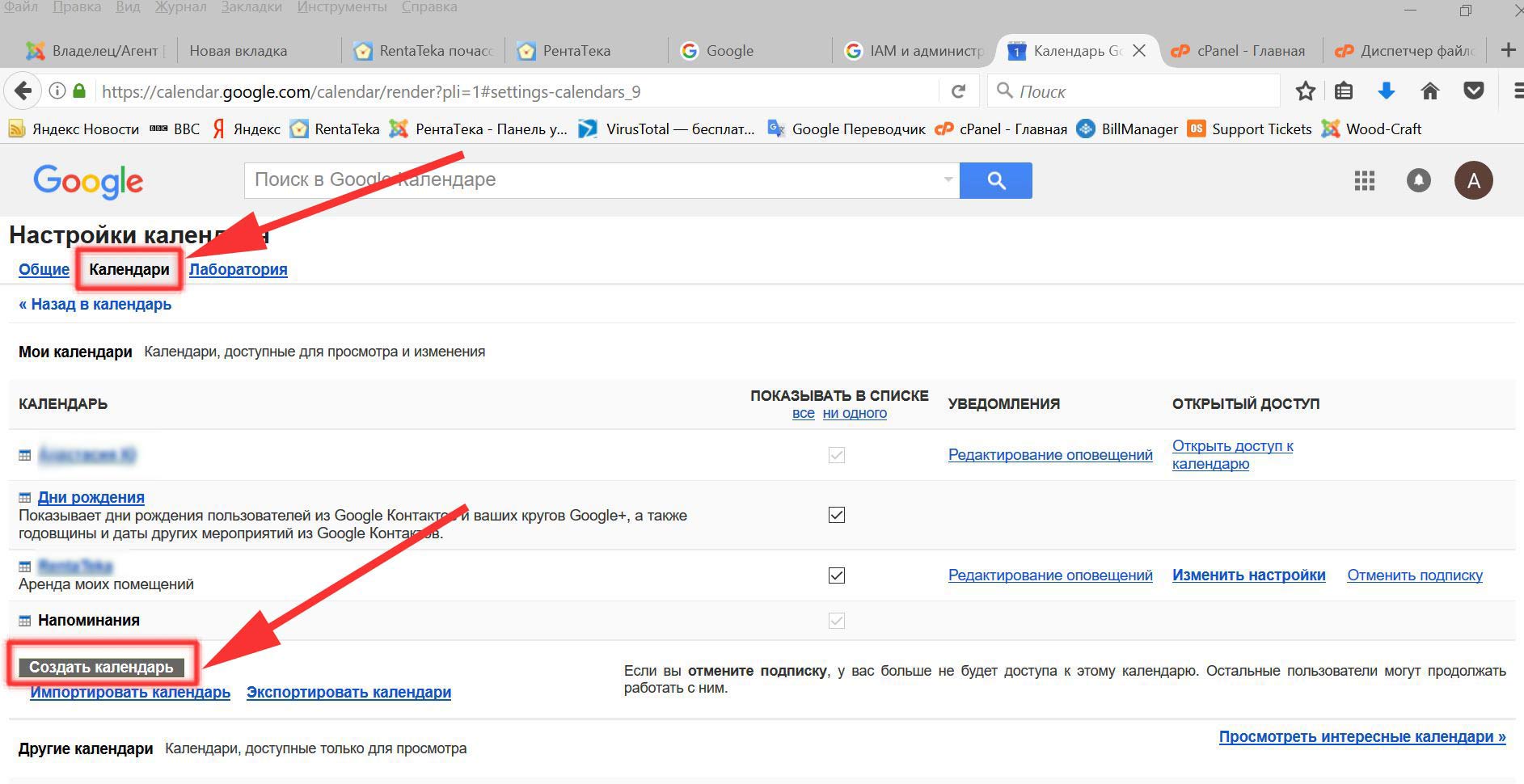 Здесь:- введите понятное Вам название нового календаря (в примере РентаТека), можно добавить краткое его описание, - поставьте галочку на «Открыть общий доступ к этому календарю» - и добавьте нового пользователя.  Для добавления нового пользователя введите его адрес электронной почты (требуется  значение  идентификатора сервисного аккаунта, который Вы сформировали ранее при создании приложения Google), - в настройках разрешений выберите «Вносить изменения в мероприятия» - и нажмите кнопку «Отправить».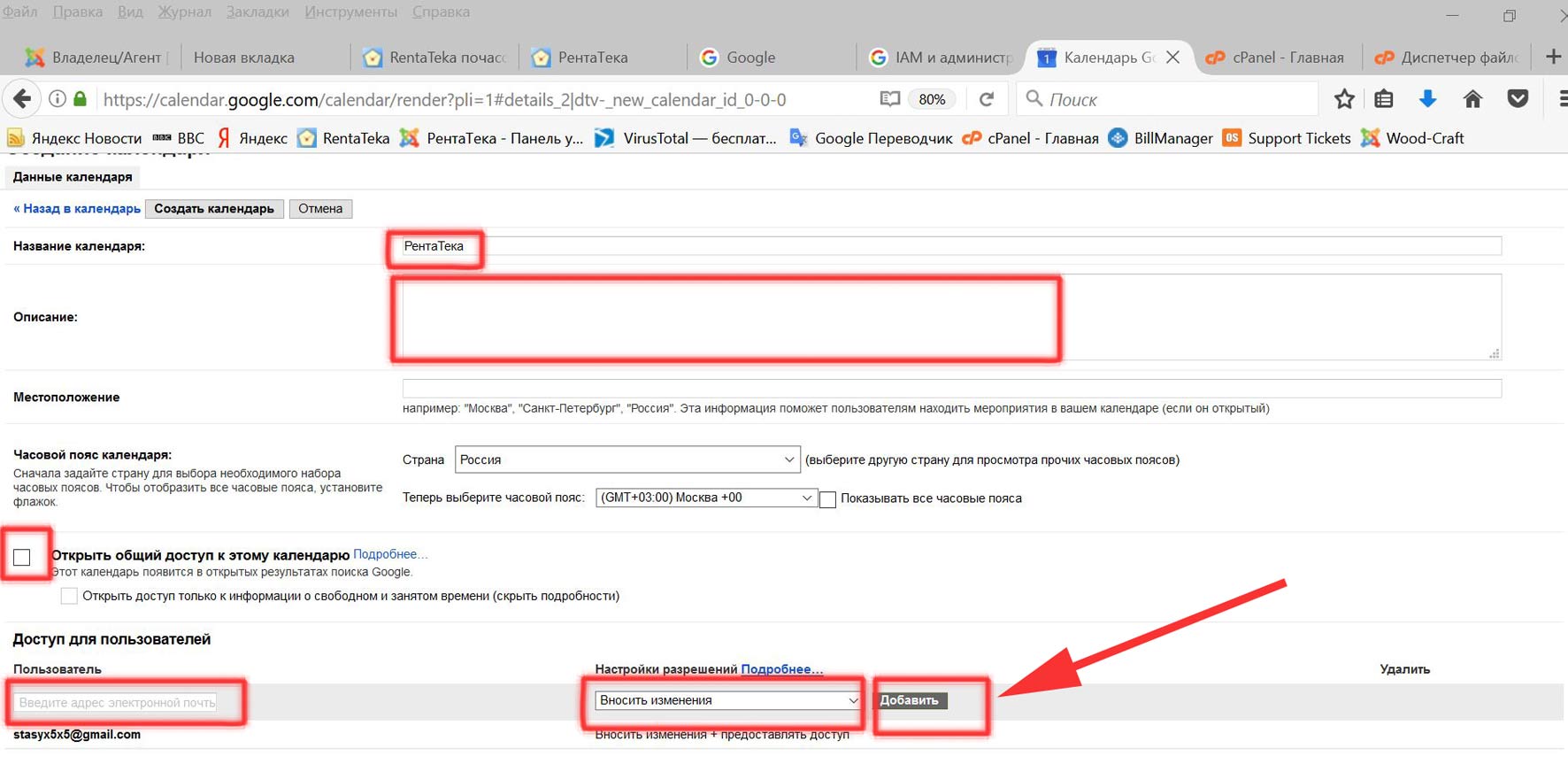 После добавления нового пользователя на вкладке настроек ЭТОГО календаря в строке «Адрес календаря:» будет присвоен «Идентификатор календаря». Его также нужно скопировать и добавить в текстовый документ, который Вы отправите администратору сайта РентаТека.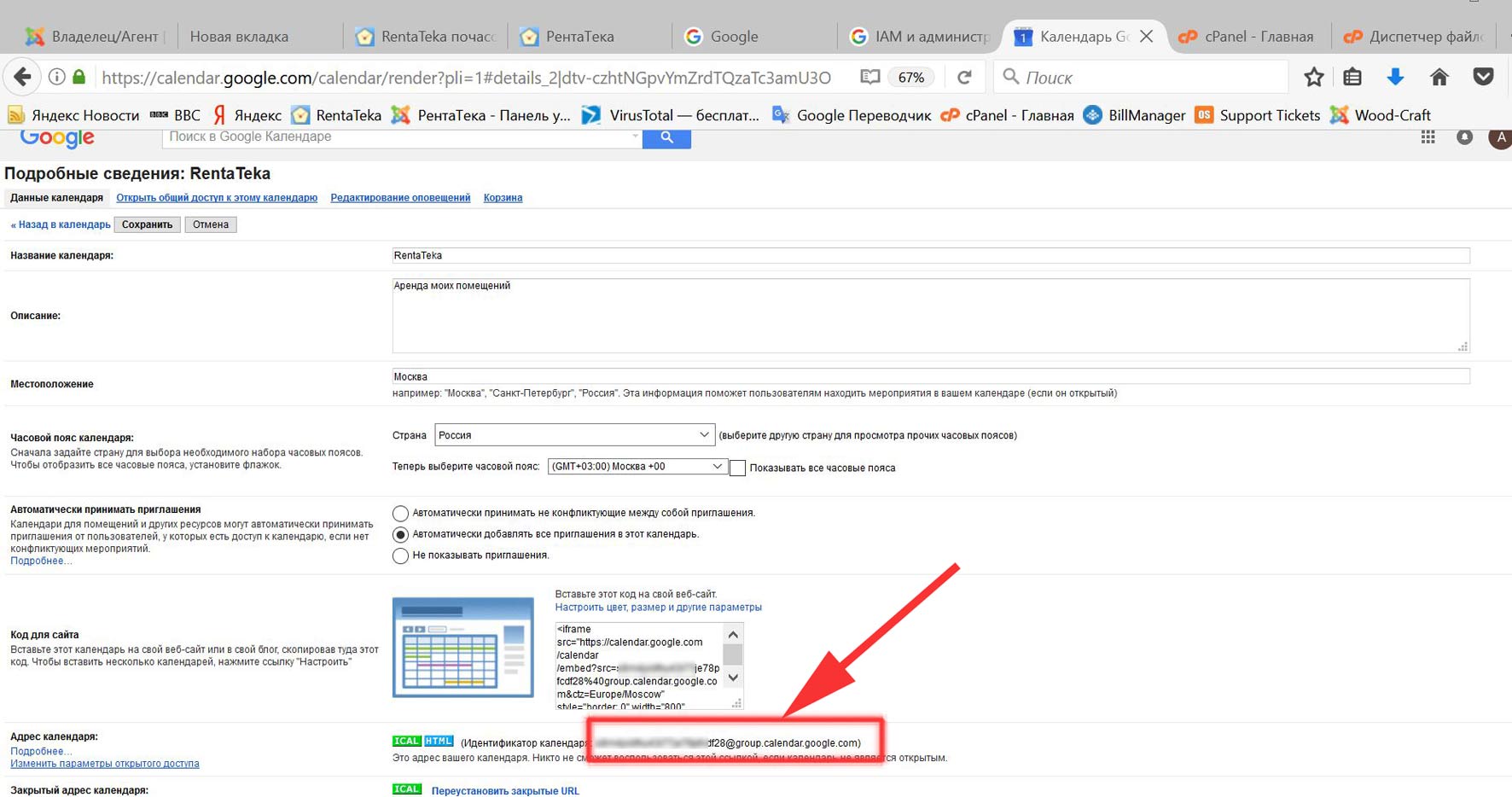 Таким образом, для подключения календаря Google, Вам необходимо:выслать по электронной почте info@rentateka.com :- прикрепленный к письму файл ключа P12 - и следующие сведения в текстовом файле:Google Client ID:  - это Идентификаторы клиентов OAuth 2.0 из учетных данных  App Name: - это Название сервисного аккаунта из раздела сервисные аккаунты IAM и администрирование  App Email Address: -  это  Идентификатор сервисного аккаунта из раздела сервисные аккаунты IAM и администрированиеGCalendar ID: - это идентификатор календаря в разделе "адрес календаря" на странице настроек календаря Google.После ввода полученных данных в систему бронирования администратором сайта РентаТека, в календаре будут отражаться все бронирования Ваших помещений.Напоминаем, что сведения, отображающиеся в Google Календаре, имеют только информационный характер и не позволяют управлять состоянием занятости помещения. То есть, если Вы удалите запись о бронировании в Календаре, это не изменит статуса бронирования на сайте РентаТека.В последующем, Вы можете пользоваться приложением Google Calendar непосредственно запустив его в браузере, либо разместить окно с календарем на своем сайте, используя предоставляемые в разделах настройки календаря соответствующую ссылку или html код. Желаем успехов!